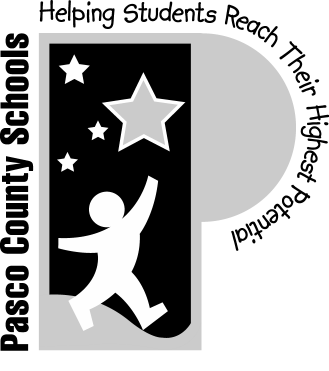 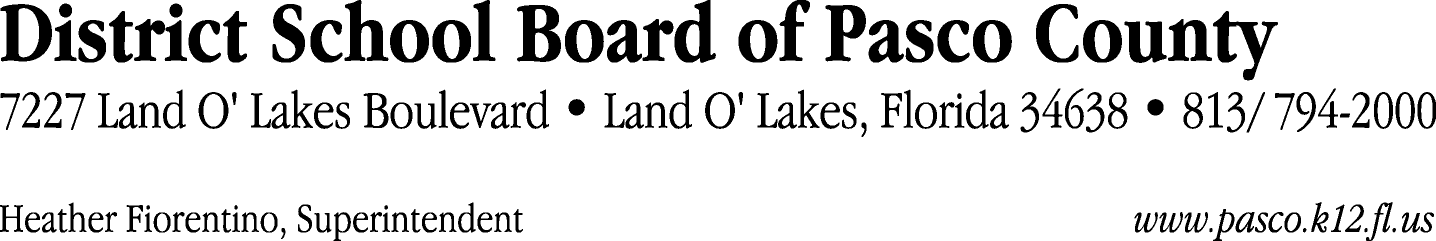 Finance Services Department813/ 794-2294	Fax:  813/ 794-2266727/ 774-2294	TDD:  813/ 794-2484352/ 524-2294						MEMORANDUMDate:	May 17, 2012To:	School Board Members	From:	Judith Zollo, Acting Director of Finance ServicesRe:	Attached Warrant List for May 22, 2012Please review the current computerized list. These totals include computer generated, handwritten and cancelled checks.Warrant numbers 843381 through 843739	1,606,087.08Amounts disbursed in Fund 110	637,541.95Amounts disbursed in Fund 421	105,908.41Amounts disbursed in Fund 372	28,733.35Amounts disbursed in Fund 422	51,970.68Amounts disbursed in Fund 410	262,515.71Amounts disbursed in Fund 792	217,965.49Amounts disbursed in Fund 715	224,616.31Amounts disbursed in Fund 370	8,438.39Amounts disbursed in Fund 921	3,885.21Amounts disbursed in Fund 795	1,710.00Amounts disbursed in Fund 39C	16,602.00Amounts disbursed in Fund 390	8,997.88Amounts disbursed in Fund 713	14,399.28Amounts disbursed in Fund 793	8,988.62Amounts disbursed in Fund 130	3,270.00Amounts disbursed in Fund 425	3,750.00Amounts disbursed in Fund 432	6,793.80Confirmation of the approval of the May 22, 2012 warrants will be requested at the June 5, 2012 School Board meeting.